บัญชีอัตราค่าธรรมเนียมท้ายข้อบัญญัติองค์การบริหารส่วนตำบลเมืองยางเรื่อง  ตลาด  พ.ศ. ๒๕๕๘***************************************แบบ ตล. ๑แบบคำขอรับใบอนุญาตจัดตั้งตลาดเขียนที่......................................................................วันที่......... เดือน..................................พ.ศ. .............ข้าพเจ้า  (นาย/นาง/นางสาว).............................................................. อายุ................สัญชาติ.................อยู่บ้านเลขที่..........หมู่ที่......... ชื่อบ้าน................................................... ถนน..............................................  อำเภอ/เขต............................ จังหวัด...........................หมายเลขโทรศัพท์........................... โทรสาร.....................ขอยื่นคำขอรับใบอนุญาตประกอบกิจการ(    ) ตลาดประเภทที่ ๑  โดยมีพื้นที่ประกอบการ………………….….....ตารางเมตร(    ) ตลาดประเภทที่ ๒  โดยมีพื้นที่ประกอบการ………………….….....ตารางเมตร(    ) ตลาดประเภทที่ ๓  โดยมีพื้นที่ประกอบการ………………….….....ตารางเมตรตั้งอยู่ ณ เลขที่..............หมู่ที่.......... ชื่อบ้าน................................................... ถนน.............................ตำบล...........................................อำเภอ..............................................จังหวัด................................................... โทรศัพท์ ....................................โทรสาร...................................ต่อนายกองค์การบริหารส่วนตำบลเมืองยางพร้อมคำขอนี้ ข้าพเจ้าได้แนบหลักฐานและเอกสารมาด้วย   ดังนี้คือ๑. สำเนาบัตรประจำตัวประชาชน/ข้าราชการ/พนักงานรัฐวิสาหกิจ ของผู้ขอรับใบอนุญาต๒. สำเนาทะเบียนบ้าน ของผู้ขอรับใบอนุญาต๓. สำเนาใบอนุญาตตามกฎหมายว่าด้วยการควบคุมอาคาร ของอาคารตลาด๔. แผนผัง แบบก่อสร้าง และรายการปลูกสร้างของตลาด๕. ใบเสร็จรับเงินค่าธรรมเนียมเก็บขนขยะมูลฝอยแผนผังแสดงที่ตั้งสถานประกอบกิจการโดยสังเขป									(ด้านหลังคำขอรับใบอนุญาต)ข้าพเจ้าขอรับรองว่า ข้อความในแบบคำขอรับใบอนุญาตนี้ เป็นความจริงทุกประการ           				(ลงชื่อ).................................................ผู้ขอรับใบอนุญาต                                                            (.............................................)การดำเนินการของเจ้าหน้าที่(    ) เอกสารการขออนุญาตครบถ้วน(    ) เอกสารไม่ครบ  และได้ดำเนินการแล้ว  ดังนี้	๑).............................................................................................................................................	๒)............................................................................................................................................. (ลงชื่อ).............................................เจ้าหน้าที่                                                            (...............................................)ตำแหน่ง...................................................      วันที่............./.............../..............ความเห็นของเจ้าพนักงานสาธารณสุข(    ) เห็นสมควรอนุญาต และกำหนดเงื่อนไข ดังต่อไปนี้	๑)............................................................................................................................................. (    ) เห็นควรไม่อนุญาต เพราะ........................................................................................................... (ลงชื่อ).............................................เจ้าพนักงานสาธารณสุข                                                            (...............................................)ตำแหน่ง...................................................      วันที่............./.............../..............คำสั่งของเจ้าพนักงานท้องถิ่น(   ) อนุญาตให้ประกอบกิจการได้		(   ) ไม่อนุญาตให้ประกอบกิจการ(ลงชื่อ)...............................................เจ้าพนักงานท้องถิ่น                                                            (...............................................)                                                       นายกองค์การบริหารส่วนตำบลเมืองยางแบบ ตล. ๒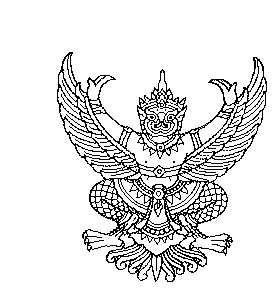 ใบอนุญาตประกอบกิจการตลาดเล่มที่.............เลขที่............/..............			   ที่ทำการองค์การบริหารส่วนตำบลเมืองยางอนุญาตให้  (นาย/นาง/นางสาว).............................................................. อายุ............ปี สัญชาติ...........อยู่บ้านเลขที่............... หมู่ที่.......... ตรอก/ซอย............................................. ถนน.............................................. ตำบล/แขวง.....................................อำเภอ/เขต.............................................จังหวัด...........................................โทรศัพท์..........................................โทรสาร............................................ข้อ  ๑  ประกอบกิจการตลาดประเภทที่..........โดยใช้ชื่อตลาดว่า..........................................................ตั้งอยู่เลขที่.............หมู่ที่..........ตรอก/ซอย........................... ถนน............................ตำบล..................................อำเภอ................................ จังหวัด.................................โทรศัพท์.............................. โทรสาร...........................มีพื้นที่ประกอบการ.......................... ตารางเมตร มีจำนวนแผงในตลาด............แผงทั้งนี้ได้เสียค่าธรรมเนียมใบอนุญาต..........................บาท (................................................................) ใบเสร็จรับเงินเล่มที่............เลขที่................... ลงวันที่........... เดือน............................... พ.ศ. .................ข้อ  ๒  ผู้ได้รับอนุญาตต้องปฏิบัติตามเงื่อนไข ต่อไปนี้๒.๑ ต้องปฏิบัติตามข้อบัญญัติองค์การบริหารส่วนตำบลเมืองยาง  เรื่อง  ตลาด พ.ศ. ๒๕๕๘๒.๒  ..................................................................................................๒.๓  ..................................................................................................ใบอนุญาตฉบับนี้ ให้ใช้ได้ถึงวันที่........... เดือน............................... พ.ศ. .................ออกให้ ณ วันที่........... เดือน............................... พ.ศ. .................สิ้นอายุวันที่           (ลงชื่อ)................................................       ( ................................................. )   นายกองค์การบริหารส่วนตำบลเมืองยางคำเตือน ๑)  ต้องแสดงใบอนุญาตนี้ไว้ในที่เปิดเผย ณ สถานที่ที่ได้รับอนุญาตให้ประกอบกิจการ ๒)  ต้องต่ออายุใบอนุญาตก่อนใบอนุญาตสิ้นอายุ มิฉะนั้น ต้องชำระค่าปรับเพิ่มขึ้นร้อยละ ๒๐แบบ ตล. ๓คำขอต่ออายุใบอนุญาตจัดตั้งตลาดเขียนที่..................................................................วันที่............. เดือน..................... พ.ศ. ................ข้าพเจ้า  (นาย/นาง/นางสาว)...................................................................... อายุ..................ปีสัญชาติ...............อยู่บ้านเลขที่.............หมู่ที่..........ตรอก/ซอย...............................ถนน......................................ตำบล/แขวง......................................อำเภอ/เขต........................................จังหวัด..............................................โทรศัพท์................................... โทรสาร ..............................................ขอยื่นคำขอต่ออายุใบอนุญาตจัดตั้งตลาดประเภทที่........ ต่อนายกองค์การบริหารส่วนตำบลเมืองยาง  โดยใช้ชื่อตลาดว่า …......................................................................................................................... ตั้งอยู่ ณ เลขที่.............. หมู่ที่......... ตรอก/ซอย............................................ ถนน.............................................ตำบล.............................................. อำเภอ....................................................จังหวัด..........................................โทรศัพท์................................ โทรสาร..................................พร้อมคำขอนี้ ข้าพเจ้าได้แนบเอกสารและหลักฐานต่างๆ มาด้วยแล้วคือ๑. ใบอนุญาตเดิม๒. ใบเสร็จรับเงินค่าธรรมเนียมเก็บ ขน มูลฝอย๓. ......................................................................ขอรับรองว่า ข้อความในใบคำขอนี้ เป็นความจริงทุกประการ         				(ลงชื่อ).................................................ผู้ขอต่ออายุใบอนุญาต                              (..............................................) 							    แบบ ตล. ๔คำขออนุญาตการต่างๆ เกี่ยวกับการจัดตั้งตลาดเขียนที่...........................................................วันที่........ เดือน.................. พ.ศ. ............ข้าพเจ้า  (นาย/นาง/นางสาว)........................................................................... อายุ.............ปี สัญชาติ..............อยู่บ้านเลขที่.................หมู่ที่.......... ตรอก/ซอย................................ ถนน...............................ตำบล/แขวง......................................อำเภอ/เขต........................................... จังหวัด.........................................หมายเลขโทรศัพท์........................................... โทรสาร..........................................โดยใช้ชื่อตลาดว่า.................................................................................................................................................ตั้งอยู่ ณ เลขที่............ หมู่ที่............. ตรอก/ซอย....................................... ถนน................................................ตำบล.....................................................อำเภอ........................................ จังหวัด...............................................โทรศัพท์.......................................... โทรสาร ..........................................ขอยื่นคำขอต่อ นายกองค์การบริหารส่วนตำบลเมืองยาง   ด้วยข้าพเจ้ามีความประสงค์....................................................................................................................................................................................................................................................................................................................................................................................................................................................................................................................................................................................................................................................................................................................................................................................................................................................................................................................................ขอรับรองว่าข้อความในใบคำขออนุญาตนี้เป็นความจริงทุกประการ       			    (ลงชื่อ).....................................................ผู้ขออนุญาต 			  	 (.....................................................).  											  แบบ ตล.๕คำขอรับใบแทนใบอนุญาตจัดตั้งตลาดเขียนที่................................................................. วันที่............เดือน........................พ.ศ................. ข้าพเจ้า (นาย / นาง / นางสาว)...................................................................................................................  เป็นบุคคลธรรมดา อายุ..................................ปี สัญชาติ....................................... เลขหมายประจำตัวประชาชนเลขที่ 􀂅 􀂅􀂅􀂅 􀂅􀂅􀂅􀂅 􀂅􀂅  อยู่บ้าน / สำนักงานเลขที่..............หมู่ที่............................. ตรอก / ซอย.............................ถนน.............  ...........ตำบล / แขวง.......................... อำเภอ / เขต.........................จังหวัด..............................โทรศัพท์..............................โทรสาร.......................................... 􀂅 เป็นนิติบุคคลประเภท....................................................จดทะเบียนเมื่อ................................................ มีสำนักงานอยู่เลขที่....................หมู่ที่........................ตรอก / ซอย.............................ถนน....................................... ตำบล / แขวง ...........................................อำเภอ / เขต............................................จังหวัด.....................................โทรศัพท์....................................... โทรสาร............................................. ผู้มีอำนาจลงชื่อแทนนิติบุคคลผู้ขอแจ้งมีดังนี้ ๑. ............................................................อยู่บ้านเลขที่......................หมู่ที่...................................................ตรอก / ซอย...................................... ถนน....................................ตำบล / แขวง.....................................................อำเภอ / เขต........................................จังหวัด............................................ โทรศัพท์.............................................. ได้ขออนุญาตจัดตั้ง       ตลาดประเภทที่ ๑ (ตลาดที่มีโครงสรางอาคาร)      ตลาดประเภทที่ ๒ (ตลาดที่ไมมีโครงสรางอาคาร)ใบอนุญาต เล่มที่....................เลขที่.....................ปี.................... โดยใช้ชื่อตลาดว่า...................................................สถานที่ตั้งเลขที่.........................หมู่ที่........................... ตรอก / ซอย...............................ถนน..................................ตำบล...............................................อำเภอ........................................ จังหวัด.......................................................... โทรศัพท์...........................................โทรสาร....................................... ขอยื่นคำขอรับใบแทนใบอนุญาตจัดตั้งตลาดต่อเจ้าพนักงานท้องถิ่น  เนื่องจากใบอนุญาตกล่าวข้างต้น        สูญหาย       ถูกทำลาย       ชำรุดในสาระสำคัญ- ๒-     พร้อมทั้งได้แนบหลักฐานที่นำมาประกอบการพิจารณา ดังนี้  ๑. สำเนาบัตรประจำตัวประชาชนและสำเนาทะเบียนบ้านของผู้ขอรับใบแทนใบอนุญาต  ๒. สำเนาหนังสือรับรองการจดทะเบียนนิติบุคคล พร้อมสำเนาบัตรประจำตัวประชาชนของผู้แทนนิติ  บุคคล (กรณีผู้ขอรับใบแทนใบอนุญาตเป็นนิติบุคคล)  ๓. หนังสือมอบอำนาจที่ถูกต้องตามกฎหมาย พร้อมสำเนาบัตรประจำตัวประชาชนของผู้มอบอำนาจและผู้รับมอบอำนาจ (กรณีผู้ประกอบการไม่สามารถมายื่นคำขอด้วยตนเอง)   ๔. สำเนาบันทึกการแจ้งความต่อพนักงานเจ้าหน้าที่แห่งท้องที่ที่ใบอนุญาตสูญหาย กรณีใบอนุญาตเดิมสูญหาย           ๕. ใบอนุญาตเดิม กรณีที่ชำรุดในสาระสำคัญ            ๖. อื่น ๆ………………………………………………………………………………………………………………………………….            ขอรับรองว่าข้อความในแบบคำขอรับใบแทนใบอนุญาตนี้เป็นความจริงทุกประการ             (ลงชื่อ)................................................                                                                          (.............................................)                                                                                        ผู้ขอรับใบแทนใบอนุญาต               คำสั่งของเจ้าพนักงานท้องถิ่น                  อนุมัติออกใบแทนใบอนุญาตได้                  ไม่อนุมัติออกใบแทนใบอนุญาต       (ลงชื่อ)................................................เจ้าพนักงานท้องถิ่น                                                         (...................................................)                                                           ตำแหน่ง........................................................ลำดับรายการอัตราค่าธรรมเนียม(บาทต่อปี)๑๒ใบอนุญาตการจัดตั้งตลาดประเภทที่  ๑ใบอนุญาตการจัดตั้งตลาดประเภทที่  ๒๒,๐๐๐๑,๘๐๐